Allegato 3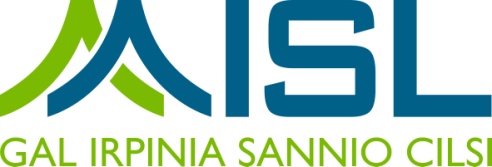 ATS GAL AISLOggetto: PSR Campania 2014-2020. MISURA 19 – Sviluppo Locale di tipo partecipativo – LEADER. Sottomisura 19.2 Tipologia di Intervento 19.2.1 “Strategie di Sviluppo Locale” Misura 16 - Sottomisura 16.3 - Tipologia di intervento 16.3.1 -  Contributo per associazioni di imprese del turismo ruraleFORMAT ACCORDO DI PARTENARIATOACCORDO DI PARTENARIATO TRA(Ragione Sociale Azienda) ………………………………, CUAA ………………………………….Tipologia d’impresa …………………….. iscritta al registro delle imprese di ……………………… REA n. ……….………………. con codice ATECO ………………….. ,C.F./P.IVA……………………………………. con sede legale a …………………………, in via ………………………….., e sede operativa in …..............................................(eventuale) nella persona di…………………………………….,  legale rappresentante …………………………………(indicare nominativo) nato a ……………………. il …………………. e residente ……………………., via ……………………………………. CF……………………………, recapito telefonico…………………………. PEC………………………………………..in qualità di “Soggetto Capofila” del PartenariatoERagione Sociale Azienda) ………………………………, CUAA ………………………………….Tipologia d’impresa …………………….. iscritta al registro delle imprese di ……………………… REA n. ……….………………. con codice ATECO ………………….. ,C.F./P.IVA……………………………………. con sede legale a …………………………, in via ………………………….., e sede operativa in …..............................................(eventuale) nella persona di…………………………………….,  legale rappresentante …………………………………(indicare nominativo) nato a ……………………. il …………………. e residente ……………………., via ……………………………………. CF……………………………, recapito telefonico………………….. PEC………………………………………..ERagione Sociale Azienda) ………………………………, CUAA ………………………………….Tipologia d’impresa …………………….. iscritta al registro delle imprese di ……………………… REA n. ……….………………. con codice ATECO ………………….. ,C.F./P.IVA……………………………………. con sede legale a …………………………, in via ………………………….., e sede operativa in …..............................................(eventuale) nella persona di…………………………………….,  legale rappresentante …………………………………(indicare nominativo) nato a ……………………. il …………………. e residente ……………………., via ……………………………………. CF……………………………, recapito telefonico………………….. PEC………………………………………..ERagione Sociale Azienda) ………………………………, CUAA ………………………………….Tipologia d’impresa …………………….. iscritta al registro delle imprese di ……………………… REA n. ……….………………. con codice ATECO ………………….. ,C.F./P.IVA……………………………………. con sede legale a …………………………, in via ………………………….., e sede operativa in …..............................................(eventuale) nella persona di…………………………………….,  legale rappresentante …………………………………(indicare nominativo) nato a ……………………. il …………………. e residente ……………………., via ……………………………………. CF……………………………, recapito telefonico………………….. PEC………………………………………..ERagione Sociale Azienda) ………………………………, CUAA ………………………………….Tipologia d’impresa …………………….. iscritta al registro delle imprese di ……………………… REA n. ……….………………. con codice ATECO ………………….. ,C.F./P.IVA……………………………………. con sede legale a …………………………, in via ………………………….., e sede operativa in …..............................................(eventuale) nella persona di…………………………………….,  legale rappresentante …………………………………(indicare nominativo) nato a ……………………. il …………………. e residente ……………………., via ……………………………………. CF……………………………, recapito telefonico………………….. PEC………………………………………..(ripetere per ciascun Azienda inclusa nel partenariato)di seguito anche congiuntamente denominati «le Parti»,PREMESSO CHEla Regione Campania con D.R.D. n. ………………… del …………………… ha approvato e pubblicato il bando della tipologia d’intervento 16.3.1 “Contributo per associazioni di imprese del turismo rurale” del PSR Campania 2014/20 (di seguito «Bando»);ai sensi del Bando, possono presentare la domanda di sostegno più soggetti associati in Partenariato costituito/costituendo (ATI/ATS) e che abbiano formalizzato la partnership mediante specifico accordo (di seguito «Accordo di Partenariato»);ai sensi del Bando, l’Accordo di Partenariato deve necessariamente contenere: nominativo e ruolo dei singoli soggetti che aderiscono al partenariato con l’indicazione della sede legale/CUAA/Tipologia di impresa/Cod. ATECO e del Soggetto Capofila; modalità organizzative, ruoli ed impegni di ciascuno soggetto del partenariato; indicazione della quota di progetto (contributo pubblico e cofinanziamento) attribuita a ciascun partner per la realizzazione delle attività del Piano.TUTTO QUANTO PREMESSO per la realizzazione del Progetto “______________________________________________” (indicare la denominazione del Progetto che si intende proporre) tra le Parti, si sottoscrive il seguenteACCORDO DI PARTENARIATOArticolo 1 – Oggetto dell’AccordoCon il presente Accordo le Parti intendono regolamentare i rapporti e le modalità di interazione e funzionamento del partenariato finalizzato alla presentazione e l’attuazione del progetto “………………………………………………………” e disciplinare i singoli ruoli e compiti nonché gli impegni reciproci, inclusi quelli finanziari.Articolo 2 – Impegni reciprociLe Parti si impegnano a: leggere, validare e approvare il Progetto;realizzare le attività di propria competenza previste rispettando il cronoprogramma, i tempi di esecuzione e le modalità definite dall'Accordo di Partenariato, dal Bando e dal Progetto;aggiornare il fascicolo aziendale validato;non richiedere e non percepire altri contributi pubblici analoghi a quelli della tipologia finanziati;assicurare ciascuno per la parte di propria competenza, la copertura finanziaria delle spese ammissibili non coperte dal contributo pubblico (cofinanziamento);presentare le fatture quietanzate con apposita liberatoria a giustificazione delle spese sostenute e altra documentazione a supporto della rendicontazione;restituire le somme indebitamente percepite, a seguito di accertamento di sanzioni amministrative e riduzioni;rispettare le norme in materia di informazione e pubblicità previste dal Reg. (UE) n. 808/2014 (ai sensi dell’art. 13 e dell’Allegato III;comunicare le informazioni utili al monitoraggio, come da art. 72 del Reg. 1305/2013;consentire, in qualsiasi momento, l’attività di controllo e verifica da parte della Regione Campania o di altri organismi deputati;assicurare il supporto alle verifiche e ai controlli in loco che la Regione Campania riterrà di dover effettuare;………………………………………(indicare ulteriori altri  impegni reciproci e obblighi ).Articolo 3 – Individuazione del Soggetto CapofilaLe Parti individuano quale Soggetto Capofila del Partenariato [indicare lo denominazione di uno dei Portners]…………………………………………. con il compito di eseguire tutti gli adempimenti indicati nel bando necessari all’inoltro della domanda di sostegno e come responsabile nei confronti della Regione Campania per la realizzazione del progetto, in caso di ammissione al finanziamento,  assumendo, in quanto tale, compiti di coordinamento e di attuazione di tutti gli adempimenti amministrativi.Articolo 4 – Responsabilità e compiti del Soggetto CapofilaIl Soggetto Capofila:ha funzione di coordinamento e di cura nella predisposizione dell’Accordo di Partenariato e si occupa dell’insieme delle adesioni dei soggetti partecipanti all’Accordo di Partenariato; presenta la domanda di sostegno, di pagamento ed eventuali domande di variazioni del Progetto, incluse quelle relative al piano finanziario in nome e per conto del partenariato;cura i rapporti con l’Amministrazione regionale per le diverse fasi di attuazione e sorveglianza del Progetto; attua tutte le iniziative descritte nel Progetto, entro i tempi previsti dal cronoprogramma;garantisce il coordinamento complessivo del Progetto facendo in modo che i partner, ciascuno per le proprie funzioni specifiche, concorrano alla realizzazione degli obiettivi di progetto e assicurando l’interazione e il confronto sistematico fra gli stessi lungo tutto il percorso di sviluppo/implementazione/divulgazione del Progetto;rappresenta tutti i partner del Progetto ed è l'interlocutore di riferimento davanti all’Autorità di Gestione del PSR e dell’Organismo pagatore o suo delegato, per qualsiasi tipo di richiesta di informazione e adempimento;garantisce il rispetto degli obblighi e degli impegni previsti dal Bando e dalle Disposizioni Generali.Inoltre, in quanto operante in rappresentanza degli altri membri del partenariato è tenuto a:assicurare il coordinamento e l’ avanzamento finanziario e la rendicontazione del Progetto;predisporre e inviare all’ Autorità di Gestione la domanda di pagamento, in nome e per conto proprio e degli altri partner. A tal fine, provvede alla raccolta di tutta la documentazione giustificativa necessaria per la predisposizione delle domande di pagamento;ricevere le risorse dall’Organismo pagatore e provvede con tempestività alla loro ripartizione ai singoli partner sulla base delle spese da loro effettivamente sostenute, rendicontate e riconosciute;in caso di accertamento di sanzioni amministrative e riduzioni, informare tempestivamente i partner interessati, provvedendo, eventualmente al recupero delle di somme indebitamente percepite e agli eventuali interessi di mora, trasferendo le stesse all'organismo pagatore; garantire l’utilizzo di un sistema di contabilità separata o una codifica contabile adeguata per tutte le transazioni finanziarie relative al progetto;monitorare in itinere il rispetto degli impegni assunti da ciascun Partner segnalando tempestivamente eventuali ritardi e/o inadempimenti e/o eventi che possano incidere sulla composizione del Partenariato e/o sulla realizzazione del Progetto;…………………………………………….(elencare eventuali altri impegni)Articolo 5 - Definizione delle rispettive competenze e sfere di responsabilitàCiascun Partner, ivi compreso il Capofila, è responsabile della realizzazione di una o più parti delle attività di Progetto finalizzato al raggiungimento comune degli obiettivi previsti, secondo quanto dettagliato nel Progetto e di seguito evidenziato: (Ripetere la tabella per ciascun soggetto partner)La quota di partecipazione rappresenta l’importo da indicare in ciascuna tabella   riferito alla spesa comprensiva del contributo in conto capitale pari al 80% e del 20% di quota di cofinanziamento.Articolo 6 – Modalità organizzative(Composizione della struttura organizzativa e gestionale del partenariato con particolare cura nella descrizione dei canali di informazione e comunicazione con tutti i soggetti coinvolti che consentano di conoscere in modo aggiornato e completo l’andamento del progetto e quindi di intervenire tempestivamente laddove vi siano problematiche).Articolo 7 – Decorrenza e DurataIl presente Accordo di Partenariato, allegato alla domanda di adesione al bando della Sottomisura 16.3.1 del PSR Campania 2014-2020, decorre dalla data della sua sottoscrizione e fino al……………………… (si precisa che la validità dell’Accordo di Partenariato dovrà essere garantita almeno fino alla conclusione del Progetto).Articolo 8 – ResponsabilitàFermo restando il presente Accordo di Partenariato, le Parti prendono atto che gli obblighi e impegni previsti dal Bando e dalle Disposizioni Generali per la realizzazione del Progetto, gravano singolarmente su ciascuno di essi, fatta eccezione per gli obblighi stabiliti esclusivamente a carico del Capofila.CONSENSO AL TRATTAMENTO DEI DATI PERSONALIIl sottoscritto __________________ dichiara di avere ricevuto le informazioni di cui all’art.13 del Regolamento UE 2016/679, in particolare riguardo ai diritti riconosciuti dal Regolamento UE 2016/679 e di acconsentire, ai sensi e per gli effetti dell’art. 7 e ss. del Regolamento, al trattamento dei dati personali, anche particolari, con le modalità e per le finalità indicate nella informativa stessa, comunque strettamente connesse e strumentali alla gestione delle finalità di cui all’informativa.Luogo e data________(Timbro e Firma del capofila e di tutti i partner)Ragione Sociale Ruolo e compito nella realizzazione del progettoResponsabilitàSoggetto CapofilaQuota di partecipazione €Quota %di attività di propria competenza%